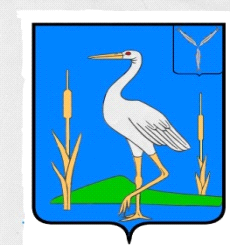 АДМИНИСТРАЦИЯ                                                                                     БОЛЬШЕКАРАЙСКОГО МУНИЦИПАЛЬНОГО ОБРАЗОВАНИЯ РОМАНОВСКОГО МУНИЦИПАЛЬНОГО РАЙОНА  САРАТОВСКОЙ  ОБЛАСТИПОСТАНОВЛЕНИЕ№16от 11.03.2020года                                        c. Большой КарайО  внесении  изменений  в приложение к постановлениюадминистрации Большекарайского  МО   от 08 августа 2016 года № 57 «Об утверждении административного                                             регламента  по предоставлению муниципальной услуги «Предоставление разрешения на условно разрешенный вид использования земельного участка или объекта капитального строительства»В соответствии с Федеральным законом от 27.12.2019 года № 472-ФЗ «О внесении изменений в Градостроительный кодекс РФ»  на основании Устава Большекарайского муниципального образования Романовского муниципального района Саратовской области администрация Большекарайского муниципального образования  ПОСТАНОВЛЯЕТ:       1.Внести в приложение к постановлению администрации Большекарайского муниципального образования Романовского муниципального района Саратовской области от 08 августа 2016 г. № 57 «Об утверждении административного   регламента  по предоставлению муниципальной услуги «Предоставление разрешения на условно разрешенный вид использования земельного участка или объекта капитального строительства» (с изменениями от 10.10.2016№ 67, от 30.01.2017№ 4, 11.09.2018№ 53,от 27.12.2019№81,от 05.02.2019 №7 ,от 06.02.2020№8) следующее изменение:  -в  пункте 3.4 подраздела «Рассмотрение заявления и представленных документов и принятие решения по подготовке результата предоставления муниципальной услуги» в абзаце 2 срок направления сообщений правообладателям земельных участков или объектов капитального строительства о проведении общественных обсуждений или публичных слушаний  сократить с 10 до 7 дней.        2.Настоящее постановление обнародовать в установленном  порядке.       3.Контроль за исполнением настоящего постановления возложить на заместителя главы Администрации Большекарайского муниципального образования Романовского муниципального района Саратовской области.Глава Большекарайскогомуниципального образования                                   Н.В.Соловьева